          CALL TO ORDERRoll call and verification of quorumCertification and compliance with open meetings lawApprove of previous meeting minutes – July 19, 2023            OLD BUSINESS            NEW BUSINESSCorrespondenceNew referrals          ADJOURNMENT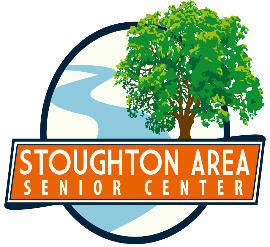 OFFICIAL NOTICE AND AGENDANotice is hereby given that the Seniors In Need Committee of the City of Stoughton, Wisconsin and the Stoughton Area Senior Center will hold a regular or special meeting as indicated on the date, time and location given below.Meeting of the:
Date /Time: Location:Members:                   Seniors In Need Committee
Wednesday, August 16, 2023 @ 9a.m.The meeting of the Seniors In Need Committee will be held in person:Stoughton Room at the Senior Center, 248 W. Main St., StoughtonAmy Allen        Corinne McGeever       Judy OlsonBill Hasz           Cathy Rigdon                 Mayor Tim SwadleyJoyce Kaping   Pat Satori-Wharton      Joann LewandowskiCC/Email Agenda: Council Members, Candee Christen, Department Heads, City Attorney Matt Dregne, Senior Center Staff, Tammy Nimmo, Deb Waterstone